ҠАРАР                                                                           ПОСТАНОВЛЕНИЕ       20  февраль 2017- й.                       №3                             20  февраля  2017 г. Об определении  видов обязательных работ и  перечня организаций,в которых лица, которым назначено административное наказание в виде обязательных работ, отбывают обязательные работы       В соответствии со статьёй 32.13  Кодекса об административных правонарушениях Российской Федерации,  Администрация сельского  поселения  Юмашевский  сельсовет   муниципального района Чекмагушевский    район  Республики Башкортостан  п о с т а н о в л я е т:1. Определить  для лиц, которым назначено административное наказание в виде обязательных работ, проживающим на территории сельского  поселения  Юмашевский  сельсовет, по согласованию с  Чекмагушевским районным  отделом  службы судебных приставов:1.1. Виды обязательных работ: озеленение территорий, уборка мусора, отходов, очистка от мусора кладбищ, уборка снега и наледи, скашивание сорной травы, вырубка кустарника, ремонт ограждений, очистка родников и водозаборных сооружений, уборка территорий свалок твердых бытовых отходов, общественно-строительные, земляные работы, иные виды работ по благоустройству населённых пунктов и объектов.1.2. Перечень организаций, в которых лица, которым назначено административное наказание в виде обязательных работ, отбывают обязательные работы согласно приложению к настоящему постановлению.2. Администрациям указанных организации, предприятий, учреждений предоставить фронт работ, подготовить конкретные рабочие места, задания,  средства труда, обеспечивать действия правил охраны труда и техники безопасности, производственной санитарии.       3. Контроль за выполнением лиц, привлеченных  к  административной ответственности, определенных для них работ, уведомление Чекмагушевского районного  отдела  судебных приставов об уклонении лиц, привлеченных  к  административной ответственности, от отбывания наказания возложить на руководителей организации, предприятий, учреждений, указанных в перечне.     4. Данное постановление довести до сведения руководителей организации, предприятий, учреждений, хозяйств сельского  поселения  на совместном совещании.     5. Контроль за выполнением настоящего постановления оставляю за собой.Глава сельского поселения		       Е.С.Семенова                           СОГЛАСОВАНО:					                «УТВЕРЖДАЮ»Начальник отдела                                                                            Глава сельского поселениястарший судебный пристав				                 Юмашевский сельсовет	    по Чекмагушевскому району                                                         муниципального районаотдела службы судебных приставов                                             Чекмагушевский район РБкапитан внутренней службы                                     _________________  С.А.Ибрагимов                                             ___________ Е.С.Семенова«____»______________2017 г. 			                 «_____»___________2017 г.РАСПРЕДЕЛЕНИЕ объектов для отбывания наказания в виде обязательных работ на предприятиях и хозяйствах различных отраслей на территории сельского поселения  Юмашевский сельсовет муниципального района Чекмагушевский район Республики БашкортостанУправляющий делами					 О.И.МихайловаБАШҠОРТОСТАН  РЕСПУБЛИКАҺЫСАҠМАҒОШ  РАЙОНЫ муниципаль районЫНЫҢ   ЙОМАШ АУЫЛ СОВЕТЫ АУЫЛ  БИЛӘмӘҺЕ  ХАКИМИӘТЕ452227,  Йомаш ауылы,  Совет урамы,10тел. (34796) 27-2-69, 27-2-24  yumash_chek@ufamts.ru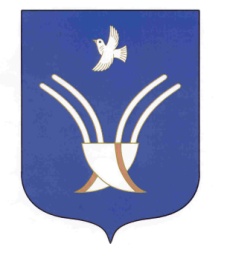 Администрация сельского поселения Юмашевский сельсоветмуниципального района Чекмагушевский район Республики Башкортостан452227, с.  Юмашево, ул.  Советская. 10 тел. (34796) 27-2-69, 27-2-24  yumash_chek@ufamts.ru ОКПО 04281326     ОГРН 1060249000052    ИНН  0249005871ОКПО 04281326     ОГРН 1060249000052    ИНН  0249005871ОКПО 04281326     ОГРН 1060249000052    ИНН  0249005871№ п/пНаименование  объектовВид работКоли-чество  местВремя работыГрафик работыСогласо-вано1   СПК «Базы»Благоустройство, общественно-строительные, земляные, поливные, отделочные работы, уборка мусора, скашивание травы придорожных полос5Дневное, вечернее   времяпо графику   СПК «Базы»2Администрация СП Юмашевский сельсоветозеленение территорий, уборка мусора, отходов, очистка от мусора кладбищ, уборка снега и наледи, скашивание сорной травы, вырубка кустарника, ремонт ограждений, общественно-строительные, земляные работы4Дневное, вечернее времяПо графикуАдминистрации СП 